PIANO DIDATTICO PERSONALIZZATO per alunni con DSAa.s.              Studente _____________________________Classe________________________________Dati generaliQuadro 2  Tipologia del disturbo (dalla diagnosi ) : ………………………………………………………………………………..□ Dislessia di grado □ lieve □ medio □ severo □ Disgrafia di grado □ lieve □ medio □ severo □ Disortografia di grado □ lieve □ medio □ severo □ Discalculia di grado □ lieve □ medio □ severo □ Disturbo misto delle abilità scolastiche di grado □ lieve □ medio □ severo  Funzionamento delle abilità di Lettura, Scrittura e CalcoloQuadro 3Caratteristiche comportamentali   (desumere dall’osservazione in classe e dalla documentazione consegnata a scuola)Quadro 4Interventi didattici ed educativi Quadro 5Misure dispensative/strumenti compensativi/tempi aggiuntiviSTRUMENTI COMPENSATIVIMISURE DISPENSATIVESi concordano le seguenti modalità di verifica e valutazione:Quadro 6 PATTO EDUCATIVOLa famiglia si impegna a:condividere le linee elaborate nella documentazione del percorso didattico individualizzato;sostenere la motivazione e l’impegno dell’alunno nel lavoro scolastico e domestico;verificare regolarmente lo svolgimento dei compiti assegnati;verificare che vengano portati a scuola i materiali richiesti;incoraggiare l’acquisizione di un sempre maggior grado di autonomia nella gestione dei tempi di studio, dell’impegno scolastico e delle relazioni con i docenti.Se la famiglia desidera essere informata delle iniziative per gli alunni DSA anche tramite mail, indichi l’indirizzo mail a cui inviare le comunicazioni:___________________________________________________Inoltre:Lo studente si impegna ad utilizzare quotidianamente gli strumenti compensativi nello svolgimento del lavoro a casa al fine di renderne efficace l’uso, la famiglia provvede a far sì che essi siano funzionanti e aggiornati.Lo studente si impegna a far visionare al docente mappe, tabelle e sintesi da utilizzare per le verifiche almeno due giorni prima della data della prova. Qualora lo studente a giugno vedesse il giudizio sospeso la famiglia e lo studente decideranno se avvalersi della compensazione orale delle prove di recupero, compilando il modulo predisposto entro il 10 luglio. Il colloquio orale se richiesto diventa obbligatorio.Lo studente deve consegnare copia delle mappe che intenderà utilizzare durante le prove o via mail o in segreteria entro il 20 agosto. Accettazione*:Noi sottoscritti …………………………………………………..…………………………… in qualità di …………………………….. dell’alunno /a……………………………………………………prendiamo visione del documento;siamo consapevoli dell’importanza delle misure compensative e dispensative, delle modalità di verifica e valutazione indicate dai docenti del Consiglio di classe;siamo consapevoli che l’adozione di tali misure non è occultabile al resto della classe;accettiamo il documento nella sua interezza;qualora rilevassimo significative difficoltà nel procedere del percorso scolastico ci impegniamo a comunicarlo al coordinatore di classe.*( l’Accettazione con firma su documento cartaceo può essere sostituita: dall’invio dell’Accettazione con firme dei genitori e dell’alunno/a tramite e-mail al docente coordinatore che allegherà il documento al PDP DSA/BESdalla dicitura “Approvato dai genitori (Nome, Cognome) ………….. , (Nome, Cognome)…………… e dall’alunno (Nome, Cognome)……………. in data …………… durante colloquio telefonico/incontro in videoconferenza)I DOCENTI DEL CONSIGLIO DI CLASSEIl Dirigente Scolastico:……………………………….Reggio Emilia lì, ………………..AGGIORNAMENTO PIANO DIDATTICO PERSONALIZZATO ANNO SCOLASTICO ______ / _____Studente_____________________________________________Classe____________________QUADRO 1 Dati generaliQuadro 2Si confermano le caratteristiche relative al funzionamento delle abilità di lettura, scrittura e calcolo descritte nel precedente PDP a s. ______/______(In alternativa)Si evidenziano le seguenti modifiche nella descrizione del funzionamento delle abilità di lettura, scrittura e calcolo:________________________________________________________________________________________________________________________________________________________________________________________________________________________________________________Quadro 3Caratteristiche comportamentali                                                                                           da acquisire                             da migliorare                     adeguataQuadro 4Si confermano tutte le attività didattiche presonalizzate presenti nel precedente PDP a s. ______/______(in alternativa) Si individuano le seguenti modifiche alle attività didattiche personalizzate previste nel PDP del predente a.s. ________ / ____________ Quadro 5 Si confermano tutte le misure dispensative/strumenti compensativi/tempi aggiuntivi  previsti nel precedente PDP a s. ______/______(in alternativa) Si individuano le seguenti modifiche alle misure dispensative/strumenti compensativi/tempi aggiuntivi  previsti nel precedente PDP a.s. ________ / ____________  Si confermano tutte le modalità di verifica e valutazione previste nel precedente PDP a s. ______/______(In alternativa) Si concordano le seguenti VARIAZIONI nelle modalità di verifica e valutazione:______________________________________________________________________________________________________________________________________________________________________Quadro 6 Patto EducativoAccettazione*Noi sottoscritti …………………………………………………..…………………………… in qualità di …………………………….. dell’alunno /a……………………………………………………prendiamo visione del documento;siamo consapevoli dell’importanza delle misure compensative e dispensative, delle modalità di verifica e valutazione indicate dai docenti del Consiglio di Classe;siamo consapevoli che l’adozione di tali misure non è occultabile al resto della classe;accettiamo il documento COME INTEGRAZIONE AL PDP;qualora rilevassimo significative difficoltà nel procedere del percorso scolastico ci impegniamo a comunicarlo al coordinatore di classe.Se la famiglia desidera essere informata delle iniziative per gli alunni DSA anche tramite mail, indichi l’indirizzo mail a cui inviare le comunicazioni:___________________________________________________*( l’Accettazione con firma su documento cartaceo può essere sostituita: dall’invio dell’Accettazione con firme dei genitori e dell’alunno/a tramite e-mail al docente coordinatore che allegherà il documento al PDP DSA/BESdalla dicitura “Approvato dai genitori (Nome, Cognome) ………….. , (Nome, Cognome)…………… e dall’alunno (Nome, Cognome)……………. in data …………… durante colloquio telefonico/incontro in videoconferenza)I DOCENTI DEL CONSIGLIO DI CLASSEIl Dirigente Scolastico:……………………………….Reggio Emilia lì, ………………..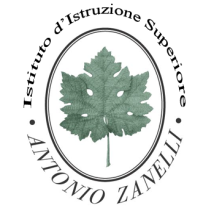 ISTITUTO D’ISTRUZIONE SUPERIORE“ANTONIO ZANELLI”Sezione Tecnica Agraria(Produzioni e trasformazioni - Gestione ambiente e territorio- Viticoltura ed enologia) Sezione Tecnica Chimica, materiali e biotecnologie sanitarieSezione Professionale Servizi per l’agricoltura Sezione Liceo Scientifico (Scienze applicate - Informatico ingegneristica - Quadriennale)Via F.lli Rosselli 41/1 -  42123 Reggio Emilia - Tel. 0522 280340 - Fax 0522 281515E-mail: itazanelli@itazanelli.it - E-mail Pec: zanelli@pec.itURL  http://www.zanelli.edu.it - Codice fiscale 80012570356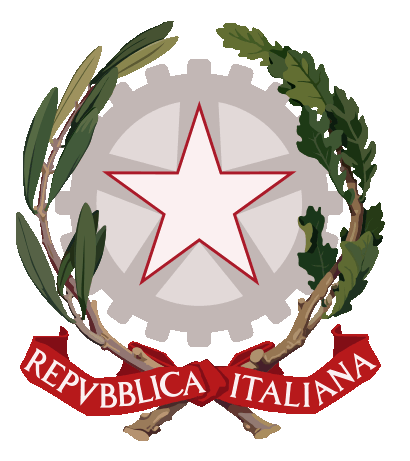 Nome e cognomeData di nascitaClasseInsegnante coordinatore della classeDiagnosi medico-specialisticaredatta in data…da…presso…aggiornata in data…dapresso…Interventi pregressi e/o contemporanei al percorso scolastico effettuati da… presso…periodo e frequenza…..modalità….Referente DSA d’Istituto        LetturaElementi desunti dalla diagnosi        LetturaVelocità        LetturaCorrettezza        LetturaComprensione        ScritturaElementi desunti dalla diagnosi        ScritturaGrafia        ScritturaTipologia di errori        ScritturaProduzione         CalcoloElementi desunti dalla diagnosi         CalcoloMentale         CalcoloPer iscritto        AltroEventuali disturbi nell'area motorio-prassica:Eventuali disturbi nell'area motorio-prassica:        AltroUlteriori disturbi associati:Ulteriori disturbi associati:        AltroBilinguismo o italiano L2:Bilinguismo o italiano L2:        AltroLivello di autonomia:  Acquisita  Da rafforzare  Da sviluppare  In corso di acquisizione  Altro……………………………………………………Livello di autonomia:  Acquisita  Da rafforzare  Da sviluppare  In corso di acquisizione  Altro……………………………………………………        AltroEventuali disturbi nell'area motorio-prassica:        AltroUlteriori disturbi associati:        AltroBilinguismo o italiano L2:        AltroLivello di autonomia:  Acquisita Da rafforzare Da sviluppare In corso di acquisizione Altro……………………………………………………Collaborazione e partecipazione.                          Relazionalità con compagni e /o adulti.Frequenza scolastica.Accettazione e rispetto delle regole.Motivazione al lavoro scolastico.Capacità organizzative ed autonomia operativa.Rispetto degli impegni e delle responsabilità.Consapevolezza delle proprie difficoltà.Difficoltà specifiche:Difficoltà specifiche:Difficoltà specifiche:Difficoltà specifiche:Punti di forza:Punti di forza:Punti di forza:Punti di forza:Favorire nella didattica linguaggi comunicativi altri dal codice scritto (linguaggio iconografico), utilizzando mediatori didattici quali immagini dei libri e PowerPoint.Applicata in tutte le discipline  tutte le discipline eccetto_____________________________________  ___________________________________________________________solo nelle discipline ______________________________________________________________________________________________________Utilizzare schemi e mappe concettuali.Applicata in tutte le discipline  tutte le discipline eccetto_____________________________________  ___________________________________________________________solo nelle discipline ______________________________________________________________________________________________________Promuovere inferenze, integrazioni e collegamenti tra le conoscenze e le discipline.Applicata in tutte le discipline  tutte le discipline eccetto_____________________________________  ___________________________________________________________solo nelle discipline ______________________________________________________________________________________________________Dividere gli obiettivi di un compito in “sotto obiettivi” durante lo studio.Applicata in tutte le discipline tutte le discipline eccetto_____________________________________  ___________________________________________________________solo nelle discipline ______________________________________________________________________________________________________Favorire l’apprendimento dall’esperienza e la didattica laboratoriale.Applicata in  tutte le discipline tutte le discipline eccetto_____________________________________  ___________________________________________________________solo nelle discipline ______________________________________________________________________________________________________Promuovere processi metacognitivi per sollecitare nell’alunno l’autocontrollo e l’autovalutazione dei propri processi di apprendimento.Applicata in  tutte le discipline tutte le discipline eccetto_____________________________________  ___________________________________________________________solo nelle discipline ______________________________________________________________________________________________________Incentivare la didattica di piccolo gruppo, il tutoraggio tra pari e l’apprendimento collaborativo.Applicata in  tutte le discipline tutte le discipline eccetto_____________________________________  ___________________________________________________________solo nelle discipline ______________________________________________________________________________________________________Formulari, sintesi, schemi, mappe concettuali delle unità di apprendimento, elaborati dello studenteApplicata in tutte le discipline tutte le discipline eccetto_____________________________________  ___________________________________________________________solo nelle discipline ______________________________________________________________________________________________________Computer con programma di videoscrittura, correttore ortograficoApplicata in tutte le discipline tutte le discipline eccetto_____________________________________  ___________________________________________________________solo nelle discipline ______________________________________________________________________________________________________Registratore e risorse audio (se esplicitamente richiesto tramite apposito modulo)Applicata in tutte le discipline tutte le discipline eccetto_____________________________________  ___________________________________________________________solo nelle discipline ______________________________________________________________________________________________________Software didattici specificiApplicata in tutte le discipline tutte le discipline eccetto_____________________________________  ___________________________________________________________solo nelle discipline ______________________________________________________________________________________________________Computer con sintesi vocaleApplicata in  tutte le discipline tutte le discipline eccetto_____________________________________  ___________________________________________________________solo nelle discipline ______________________________________________________________________________________________________Vocabolario multimedialeApplicata in  tutte le discipline tutte le discipline eccetto_____________________________________  ___________________________________________________________solo nelle discipline ______________________________________________________________________________________________________PC con software specifici per le discipline scientificheApplicata in  tutte le discipline tutte le discipline eccetto_____________________________________  ___________________________________________________________solo nelle discipline ______________________________________________________________________________________________________CalcolatriceApplicata in  tutte le discipline tutte le discipline eccetto_____________________________________  ___________________________________________________________solo nelle discipline ______________________________________________________________________________________________________DISPENSATO DAINDICARE SI’ O NOla lettura ad alta voce continuativa e valutataDISPENSATO DAINDICARE SI’ O NOla scrittura sotto dettaturaDISPENSATO DAINDICARE SI’ O NOprendere appunti e copiare dalla lavagnaDispensati solo se la specificità del disturbo rende l’azione improduttiva e ostativa all’attenzione ai contenuti. DISPENSATO DAINDICARE SI’ O NO studio mnemonico di regole, definizioni, ma non dalla conoscenza dei contenuti che tali regole e definizioni prevedono.Verifical’utilizzo del PC con controllo sintattico, ortografico e sintesi vocale. Il PC potrà essere utilizzato se richiesto per tempo tramite opportuno modulo. In questo caso il docente valuterà se possibile somministrare il testo della verifica scritta in formato digitale, su richiesta;tempi più lunghi per le prove scritte;lettura del testo della verifica scritta da parte dell’insegnante, se richiesto;lettura del testo della verifica scritta con l’utilizzo della sintesi vocale, se richiesto;riduzione/selezione della quantità di esercizi nelle verifiche scritte, in alternativa ai tempi più lunghi;interrogazioni programmate;altro ………………………………………………………..Valutazionevengono corretti  gli errori ortografici e grammaticali, ma valutati in subordine al contenuto;vengono corretti  gli errori di calcolo ma valutati in subordine al procedimento;la valutazione delle prove scritte e orali tiene conto più del contenuto che della forma;altro …………………………………………………………….Firma dei genitori o di chi ne fa le veci…………………………………………….………………………………………………Firma dell’ alunno……………………………………………………….Cognome e nomeMateriaFirmaISTITUTO D’ISTRUZIONE SUPERIORE“ANTONIO ZANELLI”Sezione Tecnica Agraria(Produzioni e trasformazioni - Gestione ambiente e territorio- Viticoltura ed enologia) Sezione Tecnica Chimica, materiali e biotecnologie sanitarieSezione Professionale Servizi per l’agricoltura Sezione Liceo Scientifico (Scienze applicate - Informatico ingegneristica - Quadriennale)Via F.lli Rosselli 41/1 -  42123 Reggio Emilia - Tel. 0522 280340 - Fax 0522 281515E-mail: itazanelli@itazanelli.it - E-mail Pec: zanelli@pec.itURL  http://www.zanelli.edu.it - Codice fiscale 80012570356Insegnante coordinatore della classeNuove informazioni diagnosticheInterventi contemporanei al percorso scolastico effettuati da… presso…periodo e frequenza…..modalità….Referente DSA d’IstitutoCollaborazione e partecipazione.                          Relazionalità con compagni e /o adulti.Frequenza scolastica.Accettazione e rispetto delle regole.Motivazione al lavoro scolastico.Capacità organizzative ed autonomia operativa.Rispetto degli impegni e delle responsabilità.Consapevolezza delle proprie difficoltà.Difficoltà specifiche:Difficoltà specifiche:Difficoltà specifiche:Difficoltà specifiche:Punti di forza:Punti di forza:Punti di forza:Punti di forza:Favorire nella didattica linguaggi comunicativi altri dal codice scritto (linguaggio iconografico), utilizzando mediatori didattici quali immagini dei libri e PowerPoint.Utilizzare schemi e mappe concettuali.Promuovere inferenze, integrazioni e collegamenti tra le conoscenze e le discipline.Dividere gli obiettivi di un compito in “sotto obiettivi” durante lo studio.Favorire l’apprendimento dall’esperienza e la didattica laboratoriale nelle discipline che la prevedano.Promuovere processi metacognitivi per sollecitare nell’alunno l’autocontrollo e l’autovalutazione dei propri processi di apprendimento.Incentivare la didattica di piccolo gruppo, il tutoraggio tra pari e l’apprendimento collaborativo.STRUMENTI COMPENSATIVISTRUMENTI COMPENSATIVISTRUMENTI COMPENSATIVIformulari, sintesi, schemi, mappe concettuali delle unità di apprendimento elaborati dallo studenteformulari, sintesi, schemi, mappe concettuali delle unità di apprendimento elaborati dallo studentecomputer con programma di videoscrittura, correttore ortograficocomputer con programma di videoscrittura, correttore ortograficoregistratore e risorse audio (se esplicitamente richiesto tramite apposito modulo)registratore e risorse audio (se esplicitamente richiesto tramite apposito modulo)software didattici specificisoftware didattici specificicomputer con sintesi vocalecomputer con sintesi vocalevocabolario multimedialevocabolario multimedialePC con software specifici per le discipline scientifichePC con software specifici per le discipline scientifichecalcolatricecalcolatriceMISURE DISPENSATIVEMISURE DISPENSATIVEMISURE DISPENSATIVEla lettura ad alta voce continuativa e valutatala scrittura sotto dettaturaprendere appunti e copiare dalla lavagnastudio mnemonico di regole, definizioni, ma non dalla conoscenza dei contenuti che tali regole e definizioni prevedonoaltro Firma dei genitori o di chi ne fa le veci…………………………………………….………………………………………………Firma dell’alunno…………………………………………………………………………..Firma del dirigente scolastico……………………………………………………Reggio Emilia, lì ………………………………………………..Cognome e nomeMateriaFirma